大连民族大学硕士研究生导师信息采集表一、基本信息注：学科/类别、招生方向/领域须与招生专业目录保持一致。二、代表性学术论文与著作注：限5项，导师须为第一作者，文献格式遵循GB/T 7714-2015。三、政府科研奖励成果注：限5项，指政府自然科学奖、技术发明奖和科技进步奖，孙冶方经济学奖、中国专利奖、何梁何利科技奖等优秀成果奖。四、代表性科研项目注：限5项，导师须为项目负责人。五、其他代表性成果注：限5项。六、指导研究生科研或创新代表性成果注：限5项，研究生为第一或第二作者（导师第一作者）的科研或省级及以上创新成果。七、主要学术兼职及荣誉称号注：限5项。姓    名李婷婷李婷婷性别女职    称教授最高学位及授予单位最高学位及授予单位最高学位及授予单位博士 浙江工商大学博士 浙江工商大学博士 浙江工商大学博士 浙江工商大学所在学院生命科学学院生命科学学院生命科学学院生命科学学院电子邮箱jwltt@dlnu.edu.cn学科/类别生物工程/生物与医药生物工程/生物与医药生物工程/生物与医药生物工程/生物与医药招生方向/领域食品生物工程/食品工程所在科研平台及职务所在科研平台及职务所在科研平台及职务辽宁省省级高校生物工程下游技术重点实验室主任辽宁省省级高校生物工程下游技术重点实验室主任辽宁省省级高校生物工程下游技术重点实验室主任辽宁省省级高校生物工程下游技术重点实验室主任(学习与工作经历、研究方向及成果统计等信息)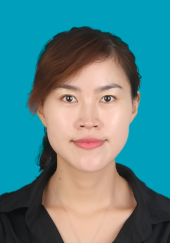 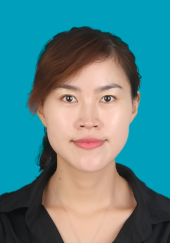 李婷婷，教授，大连民族大学生命科学学院副院长。辽宁师范大学理学学士、硕士，浙江工商大学工学博士，西南大学食品科学与工程博士后。荣获辽宁省“百千万人才工程”千人层次、辽宁省优秀科技工作者、国家民委中青年英才等称号。现任中国食品科学技术学会第三届青年委员会委员、中国水产学会水产品加工和综合利用分会委员、中国民族医药协会民族医药教育专业委员会常务理事、第三届辽宁省食品科学技术学会理事。研究方向为水产品贮藏加工与安全控制。现主持国家自然科学基金、中国博士后科学基金等省部级以上项目13项。作为主要完成人荣获国家科技进步奖二等奖1项、辽宁省科技进步一等奖1项、中国商业联合会科技进步特等奖3项。发表学术论文98篇，其中在 Biomaterials、Journal of Hazardous Materials等期刊以第一或通讯作者发表SCI收录论文34篇、EI收录论文27篇，申请国家发明专利19项（已授权6项），合作出版著作1部。(学习与工作经历、研究方向及成果统计等信息)李婷婷，教授，大连民族大学生命科学学院副院长。辽宁师范大学理学学士、硕士，浙江工商大学工学博士，西南大学食品科学与工程博士后。荣获辽宁省“百千万人才工程”千人层次、辽宁省优秀科技工作者、国家民委中青年英才等称号。现任中国食品科学技术学会第三届青年委员会委员、中国水产学会水产品加工和综合利用分会委员、中国民族医药协会民族医药教育专业委员会常务理事、第三届辽宁省食品科学技术学会理事。研究方向为水产品贮藏加工与安全控制。现主持国家自然科学基金、中国博士后科学基金等省部级以上项目13项。作为主要完成人荣获国家科技进步奖二等奖1项、辽宁省科技进步一等奖1项、中国商业联合会科技进步特等奖3项。发表学术论文98篇，其中在 Biomaterials、Journal of Hazardous Materials等期刊以第一或通讯作者发表SCI收录论文34篇、EI收录论文27篇，申请国家发明专利19项（已授权6项），合作出版著作1部。(学习与工作经历、研究方向及成果统计等信息)李婷婷，教授，大连民族大学生命科学学院副院长。辽宁师范大学理学学士、硕士，浙江工商大学工学博士，西南大学食品科学与工程博士后。荣获辽宁省“百千万人才工程”千人层次、辽宁省优秀科技工作者、国家民委中青年英才等称号。现任中国食品科学技术学会第三届青年委员会委员、中国水产学会水产品加工和综合利用分会委员、中国民族医药协会民族医药教育专业委员会常务理事、第三届辽宁省食品科学技术学会理事。研究方向为水产品贮藏加工与安全控制。现主持国家自然科学基金、中国博士后科学基金等省部级以上项目13项。作为主要完成人荣获国家科技进步奖二等奖1项、辽宁省科技进步一等奖1项、中国商业联合会科技进步特等奖3项。发表学术论文98篇，其中在 Biomaterials、Journal of Hazardous Materials等期刊以第一或通讯作者发表SCI收录论文34篇、EI收录论文27篇，申请国家发明专利19项（已授权6项），合作出版著作1部。(学习与工作经历、研究方向及成果统计等信息)李婷婷，教授，大连民族大学生命科学学院副院长。辽宁师范大学理学学士、硕士，浙江工商大学工学博士，西南大学食品科学与工程博士后。荣获辽宁省“百千万人才工程”千人层次、辽宁省优秀科技工作者、国家民委中青年英才等称号。现任中国食品科学技术学会第三届青年委员会委员、中国水产学会水产品加工和综合利用分会委员、中国民族医药协会民族医药教育专业委员会常务理事、第三届辽宁省食品科学技术学会理事。研究方向为水产品贮藏加工与安全控制。现主持国家自然科学基金、中国博士后科学基金等省部级以上项目13项。作为主要完成人荣获国家科技进步奖二等奖1项、辽宁省科技进步一等奖1项、中国商业联合会科技进步特等奖3项。发表学术论文98篇，其中在 Biomaterials、Journal of Hazardous Materials等期刊以第一或通讯作者发表SCI收录论文34篇、EI收录论文27篇，申请国家发明专利19项（已授权6项），合作出版著作1部。(学习与工作经历、研究方向及成果统计等信息)李婷婷，教授，大连民族大学生命科学学院副院长。辽宁师范大学理学学士、硕士，浙江工商大学工学博士，西南大学食品科学与工程博士后。荣获辽宁省“百千万人才工程”千人层次、辽宁省优秀科技工作者、国家民委中青年英才等称号。现任中国食品科学技术学会第三届青年委员会委员、中国水产学会水产品加工和综合利用分会委员、中国民族医药协会民族医药教育专业委员会常务理事、第三届辽宁省食品科学技术学会理事。研究方向为水产品贮藏加工与安全控制。现主持国家自然科学基金、中国博士后科学基金等省部级以上项目13项。作为主要完成人荣获国家科技进步奖二等奖1项、辽宁省科技进步一等奖1项、中国商业联合会科技进步特等奖3项。发表学术论文98篇，其中在 Biomaterials、Journal of Hazardous Materials等期刊以第一或通讯作者发表SCI收录论文34篇、EI收录论文27篇，申请国家发明专利19项（已授权6项），合作出版著作1部。(学习与工作经历、研究方向及成果统计等信息)李婷婷，教授，大连民族大学生命科学学院副院长。辽宁师范大学理学学士、硕士，浙江工商大学工学博士，西南大学食品科学与工程博士后。荣获辽宁省“百千万人才工程”千人层次、辽宁省优秀科技工作者、国家民委中青年英才等称号。现任中国食品科学技术学会第三届青年委员会委员、中国水产学会水产品加工和综合利用分会委员、中国民族医药协会民族医药教育专业委员会常务理事、第三届辽宁省食品科学技术学会理事。研究方向为水产品贮藏加工与安全控制。现主持国家自然科学基金、中国博士后科学基金等省部级以上项目13项。作为主要完成人荣获国家科技进步奖二等奖1项、辽宁省科技进步一等奖1项、中国商业联合会科技进步特等奖3项。发表学术论文98篇，其中在 Biomaterials、Journal of Hazardous Materials等期刊以第一或通讯作者发表SCI收录论文34篇、EI收录论文27篇，申请国家发明专利19项（已授权6项），合作出版著作1部。(学习与工作经历、研究方向及成果统计等信息)李婷婷，教授，大连民族大学生命科学学院副院长。辽宁师范大学理学学士、硕士，浙江工商大学工学博士，西南大学食品科学与工程博士后。荣获辽宁省“百千万人才工程”千人层次、辽宁省优秀科技工作者、国家民委中青年英才等称号。现任中国食品科学技术学会第三届青年委员会委员、中国水产学会水产品加工和综合利用分会委员、中国民族医药协会民族医药教育专业委员会常务理事、第三届辽宁省食品科学技术学会理事。研究方向为水产品贮藏加工与安全控制。现主持国家自然科学基金、中国博士后科学基金等省部级以上项目13项。作为主要完成人荣获国家科技进步奖二等奖1项、辽宁省科技进步一等奖1项、中国商业联合会科技进步特等奖3项。发表学术论文98篇，其中在 Biomaterials、Journal of Hazardous Materials等期刊以第一或通讯作者发表SCI收录论文34篇、EI收录论文27篇，申请国家发明专利19项（已授权6项），合作出版著作1部。个人学术主页个人学术主页链接（选填）链接（选填）链接（选填）链接（选填）链接（选填）主讲研究生课程主讲研究生课程实验设计与数据处理、科技论文写作实验设计与数据处理、科技论文写作实验设计与数据处理、科技论文写作实验设计与数据处理、科技论文写作实验设计与数据处理、科技论文写作序号论文或著作题目（以参考文献格式列举）1Tingting Li, Dangfeng Wang, Likun Ren, Jialin Mei, Yuchen Xu, Jianrong Li. Preparation of pH-sensitive polylactic acid-naringin coaxial electrospun fiber membranes for maintaining and monitoring salmon freshness, International Journal of Biological Macromolecules, 2021, 188, 708-718.2Tingting Li, Yue Shen, Haitao Chen, Yuchen Xu, Dangfeng Wang, Fangchao Cui, Yujuan Han and Jianrong Li. Antibacterial Properties of Coaxial Spinning Membrane of methyl ferulate/zein and Its Preservation Effect on Sea Bass, Foods, 2021, 10(10), 2385.3Tingting Li, Xiaojia Sun, Haitao Chen, Binbin He, Yongchao Mei, DangfengWang, Jianrong Li. Effect of the combination of vanillin and chitosan coating on the microbial diversity and shelf-life of refrigerated turbot (Scophthalmus maximus) filets. Frontiers in Microbiology, 2020, 11: 462. 4Tingting Li, Xiaojia Sun, Haotao Chen, Binbin He, Yongchao Mei, Dangfeng Wang, Jianrong Li. Methyl anthranilate: a novel quorum sensing inhibitor and anti-biofilm agent against Aeromonas sobria. Food Microbiology, 2020, 103356. 5Tingting Li, Binbin He, Yongchao Mei, Dangfeng Wang, Xiaojia Sun, Jianrong Li. Inhibitory effect of vanillin on the virulence factors and biofilm formation of Hafnia alvei. LWT-Food Science and Technology, 2019, 102: 223-229.序号科研奖励成果名称获奖级别及单位获奖时间1鱿鱼贮藏加工与质量安全控制关键技术及应用国家科技进步二等奖20172大宗海水鱼贮运加工关键技术及应用辽宁省直属高校科技成果转化大赛一等奖20203大宗海水鱼贮运加工关键技术及应用辽宁省科技进步一等奖20214水产蛋白资源深度挖掘和高值化利用关键技术及产业化中国商业联合会科学技术奖特等奖20225大宗海水鱼类贮藏加工关键技术与装备的创制及应用中国商业联合会科学技术奖特等奖2017序号项目名称及来源起止年月1国家重点研发计划子课题“预制调理水产品货架期模型预测及绿色靶向腐败菌控制”,科技部2018.06-2021.062海参精深加工关键技术研发及产业化，2022 年辽宁省海洋经济发展专项，辽宁省财政厅等2022.01-2023.123三文鱼加工副产物综合利用关键技术研究，辽宁省应用基础研究计划项目，辽宁省科技厅2023.06-2025.064水产品贮藏加工与安全控制,辽宁省高等学校创新人才支持计划项目,辽宁省教育厅2018.12-2021.125鱼体表粘液抗菌肽对海水养殖鱼类特定腐败菌及致病菌的作用机制，国家自然科学基金委 2014.01-2016.12序号成果名称、级别及来源单位、时间123…序号成果名称1Zhe Xu, Zhixuan Zhu, Hui Chen, Lingyu Han, Pujie Shi, Xiufang Dong, Di Wu, Ming Du, Tingting Li. Application of a Mytilus edulis-derived promoting calcium absorption peptide in calcium phosphate cements for bone. Biomaterials, 2022, 282, 121390.2Lingyu Han, Ruiyi Zhai, Bing Hu, Jixin Yang, Yaoyao Li, Zhe Xu, Yueyue Meng and Tingting Li. Effects of octenyl-succinylated chitosan-whey protein isolated on emulsion properties, astaxanthin solubility, stability, and bioaccessibility, Foods, 2023, 12, 2898.3Zhe Xu, Shiying Han, Hui Chen, Zhixuan Zhu, Lingyu Han, Xiufang Dong, Ming Du, Tingting Li. Characterization of chelation and absorption of calcium by a Mytilus edulis derived osteogenic peptide. Frontiers in Nutrition, 2022, 9: 840638.4Zhe Xu, Shiying Han, Hui Chen, Lingyu Han, Xiufang Dong, Zhijian Tan, Ming Du, Tingting Li. Nutritional properties and osteogenic activity of simulated digestion components and peptides from Larimichthys crocea. Food Research International. 2023,163:112238.5Zhe Xu, Zhixuan Zhu, Maolin Tu, Jiale Chang, Shiying Han, Lingyu Han, Hui Chen, Zhijian Tan, Ming Du and Tingting Li. Characterizations and the Mechanism Underlying Cryoprotective Activity of Peptides from Enzymatic Hydrolysates of Pseudosciaena crocea[J]. Foods, 2023, 12(4): 875-892.序号学术兼职（荣誉称号）名称、批准（颁发）单位、时间1中国食品科学技术学会第三届青年委员会委员 2017.032中国民族医药协会民族医药教育专业委员会常务理事2018.123第三届辽宁省食品科学技术学会理事2020.114第十二届辽宁省优秀科技工作者 2020.105辽宁省高等学校创新人才 2018.12